Shaler Soccer ClubAnnual General Meeting11/12/20 6:30pm – 8:14pm
AGENDACall to Order – 6:30 PM – Nick DrugaWelcome and COVID recap Not where we thought we would be or what the season would look like this year.Thank you to the commissioners, the unsung heroes of our COVID details

Reading of the Minutes of the last General Meeting - Acceptance of those Minutes - Motion – Jim Marsula, Second – Amanda Fine, All AYE – Meeting minutes accepted

Reading of the Annual Reports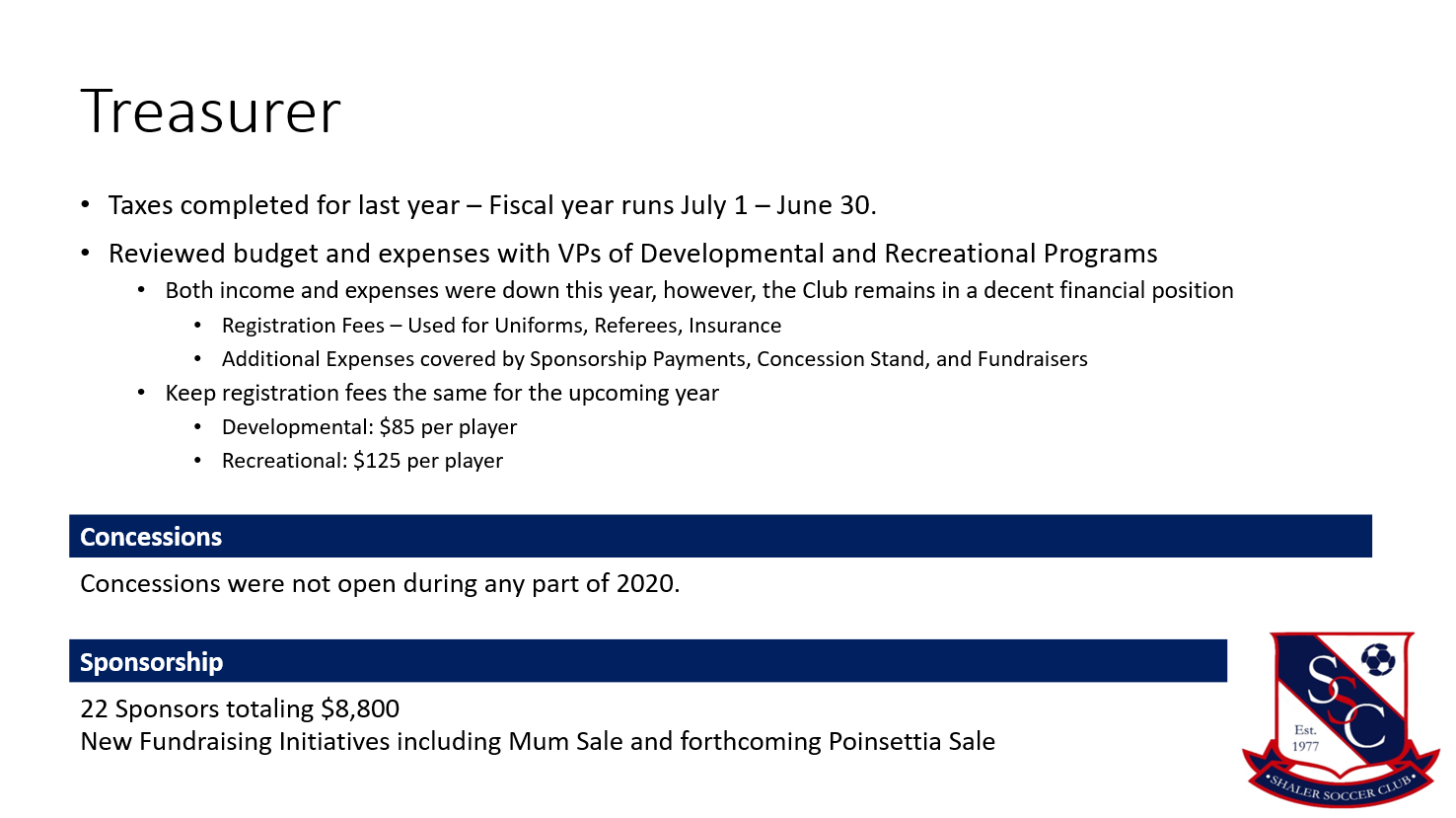 Treasurer – Stacy SchmidtThank you to club members and parentsCompleted taxes for last year (July 1,2019 through June 30, 2020)Income down this year due to no Spring SeasonRegistration fees will remain the same$85 for developmental $130 for recreational 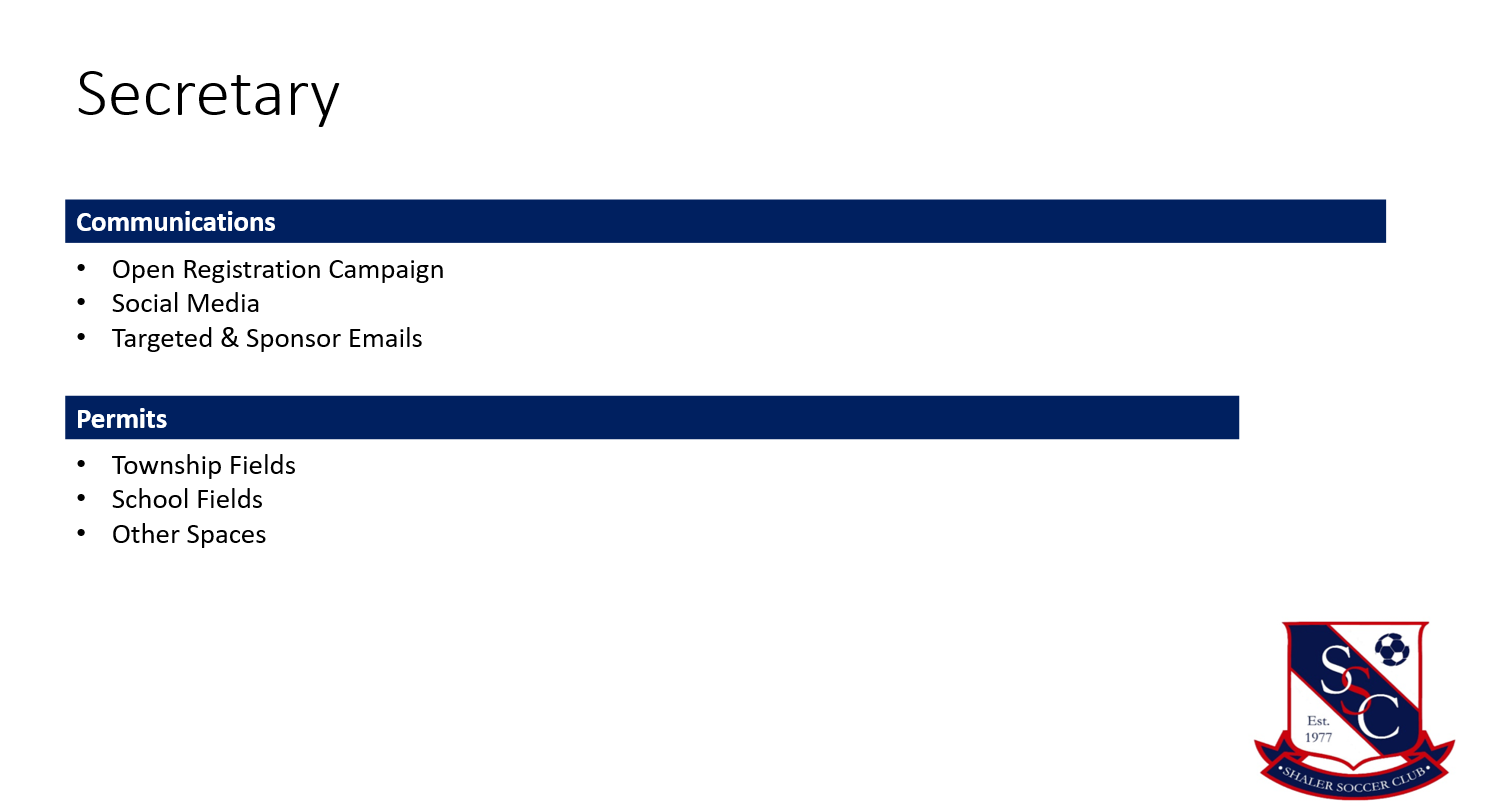 SecretaryRecap ofCommunications – additional communication, increased social media presence, and increased communications to the groupTownship fields – Denny, Fall Run, Fawcett and Glenshaw Valley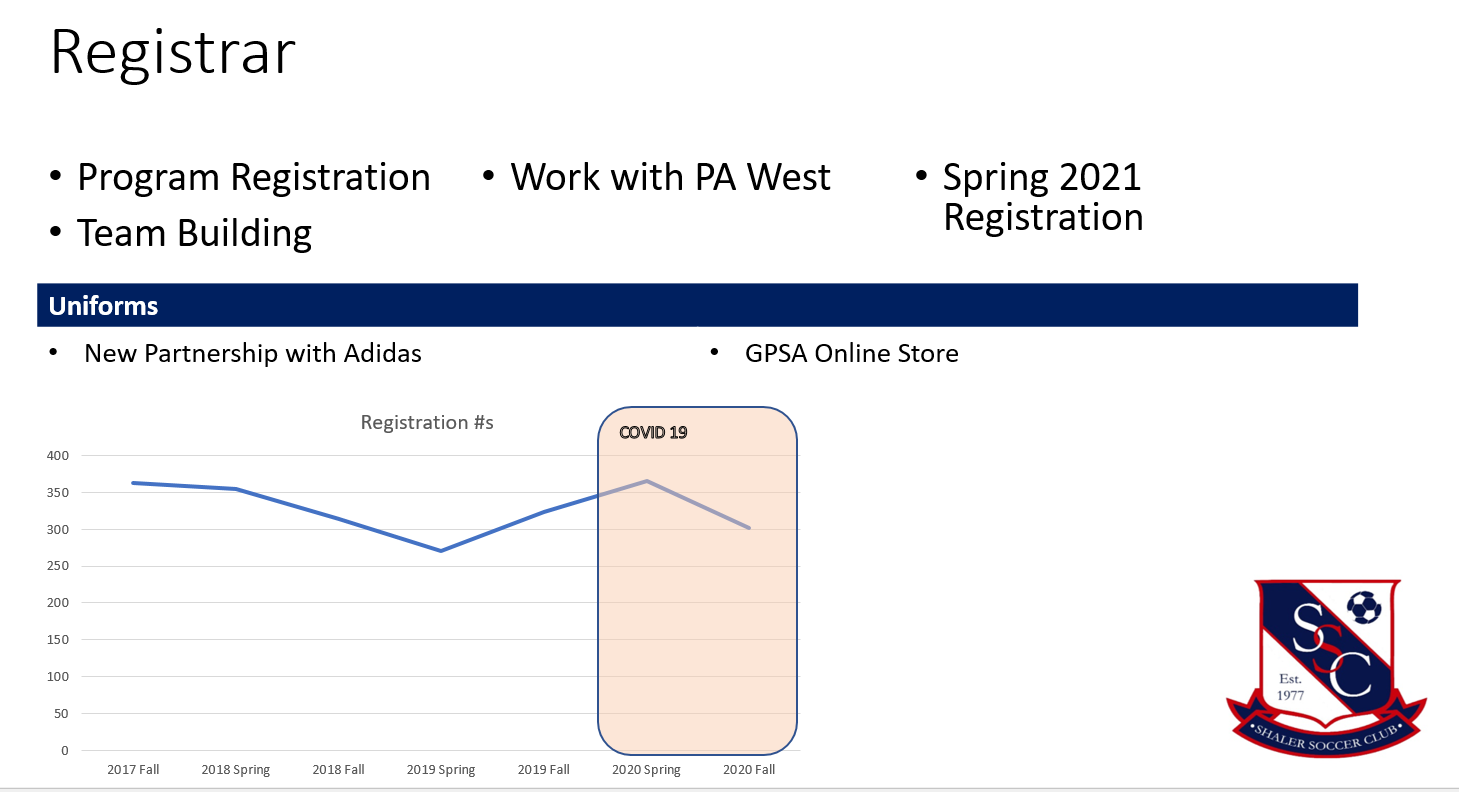 RegistrarManaged to have 34 teams – all well balancedThanks to the many volunteer coaches to allow us to have the teamsPartnering with Adidas for uniforms through GPSA – getting funds to support the club in other items that the club would needGPSA store – will have another store during the SpringQuestion – Year Round uniforms – not able to Spring 2021, potential for Fall 2021Question – Logo change – support? To address in the Spring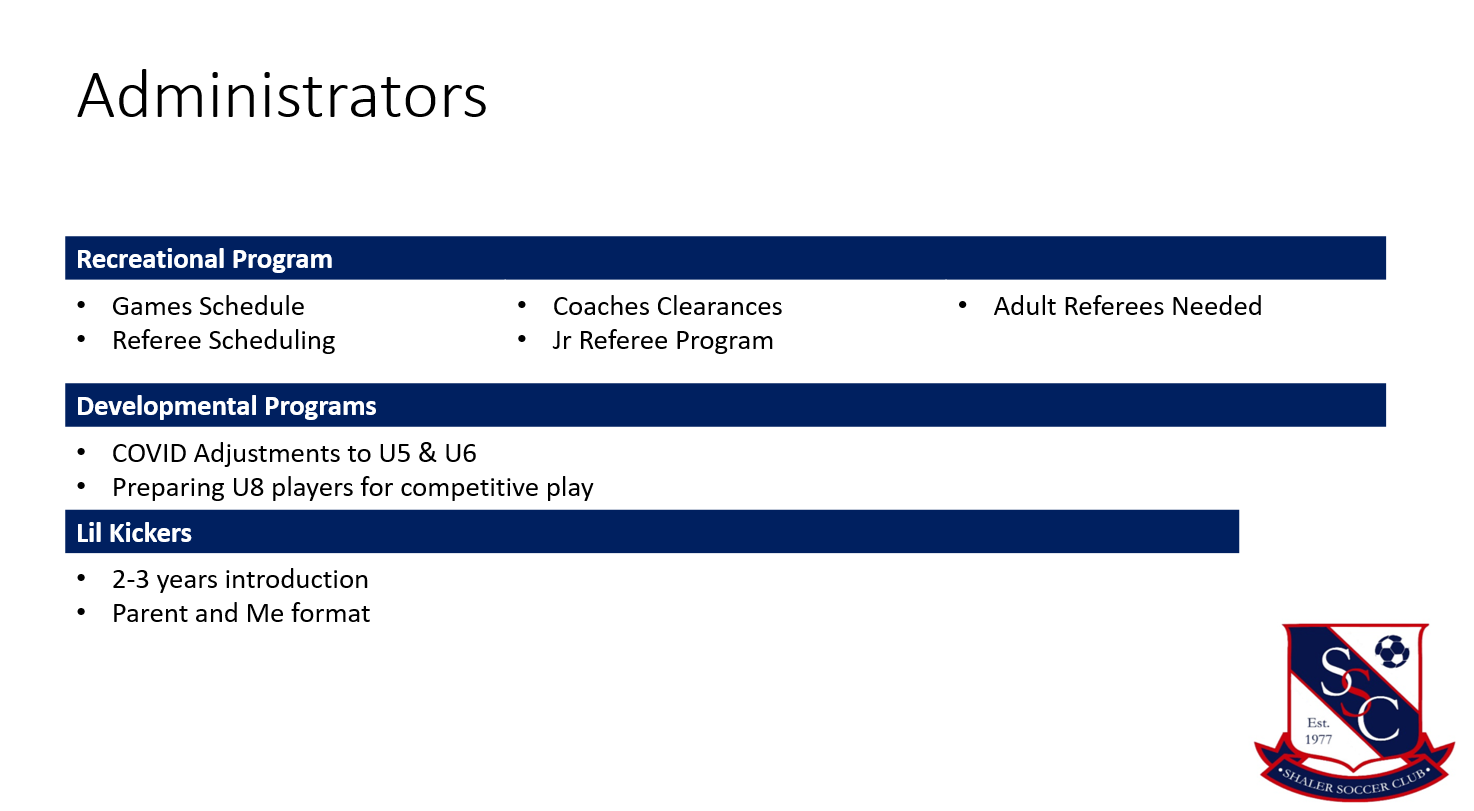 Recreational Program – Courtney BianchiClearances and Licensing for all recreational coachingGame scheduling and referee schedulingNew Jr. Referee program20-30 kids that completed 2 sessions of training offered through the clubContinuing to expand the training in 2021Need Adult referees – will forward information as neededDevelopmental Program – Julie McDermottJr. Referee program implemented in the U8 programProvide structure for the U8 players to get ready for U10Young referees getting experience and confidenceU5/U6 successful seasonOpened up the field with the changes to COVID detailsParents really supportive of the needs/changesLittle Kickers – U4Disrupted due to COVID15 players grew to 30 for the Spring ‘20, but not as many for the Fall Season due to moving up to U5New playersParent and Me format – masked at all times8 players participatedNo concession stand this year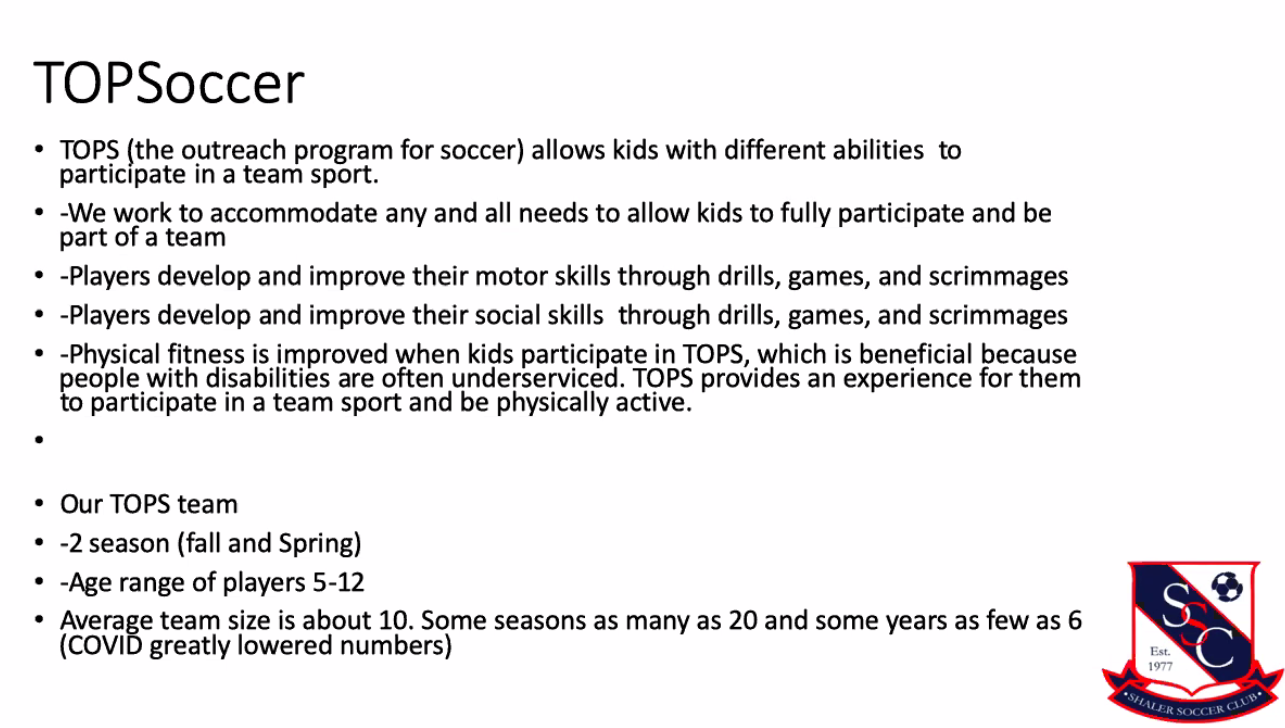 Anyone interested in volunteering, sign-up to build the TOPSoccer program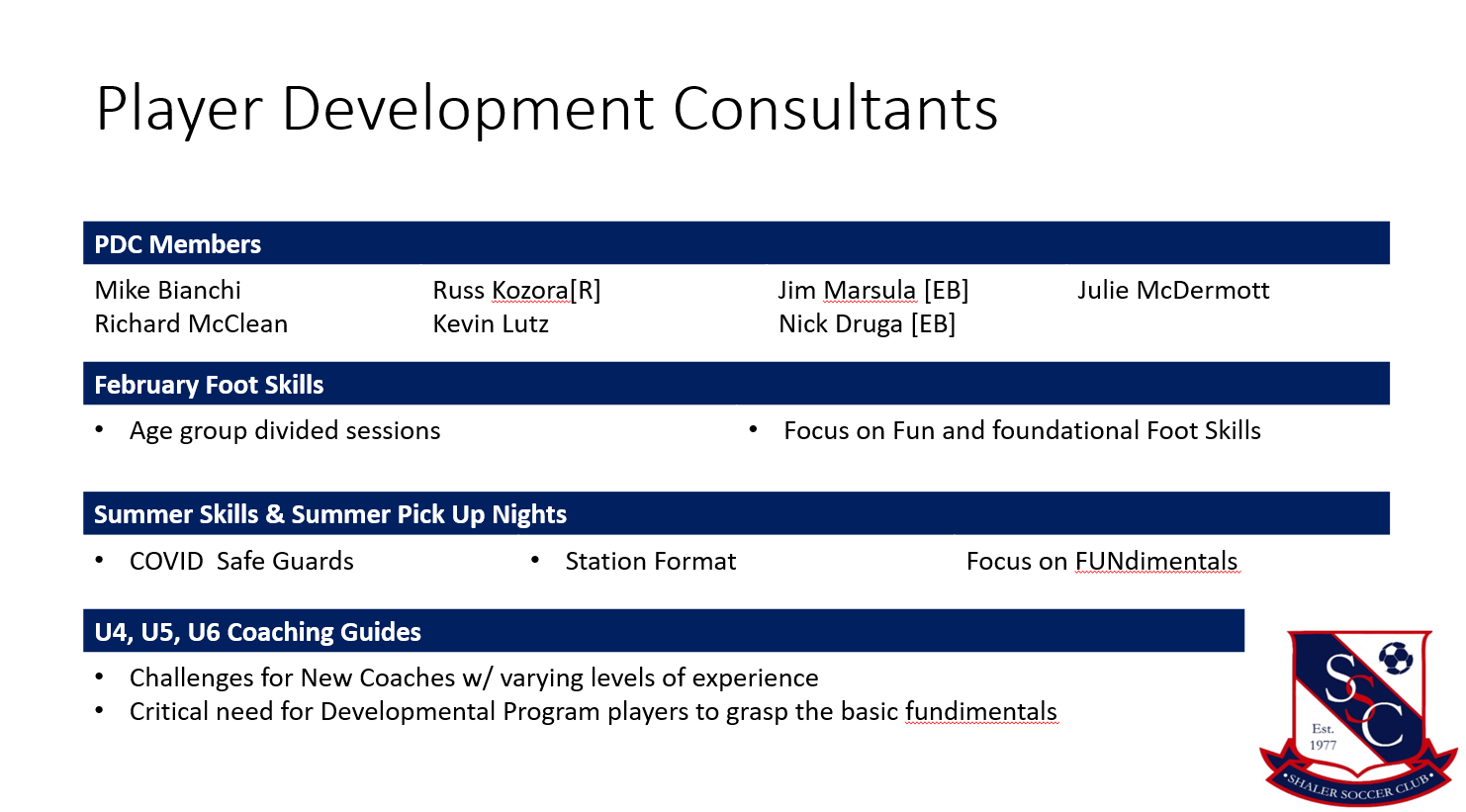 PDC – Mike BianchiThank you to the development consultants – Special thank you to Russ Kozora – made kids passionate about soccerFebruary Foot SkillsExcellent job first go aroundFees were low – school was free to useAnother chance to grow SSCSu
- Secretary's report - Jamie StromoskiTake notes, plan picnic, and uniforms. Summer Skills and Pick-up NightsWant everyone to gain confidence – the #1 skill to pick upAll around confident teammateLate players have been a stuggle as we try to allow more kids to playJr. Referee ProgramLargest group taught by MarkUnderstanding the aspects of the gameCOVID impact may not have Winter FootskillsSuccessfulU4/U5/U6 Coaching guidesMet a few weeks ago and moving to different layout to coaches manualsMany coaches this year came out with little experienceSome tasks worked well, some were a challengeWhat do you need to be successful in a Soccer Match?Working with PC and Dave Flavius to develop basic/core principlesIdentify skills that are needed to developMake it simple and give coaches some additional freedom to develop based on kids and more user friendlyWorking on the focus points – 1 soccer idea at a timeEarly Registration – FallEveryone that signed up was able to train with the members of the PDCGet the teams started early to make a biggest impact to the clubTry to expand on that this yearUse the PDC – there is a lot of knowledge on the teamAll great opportunities to get parents involved to learn/watch for experience to allow you to become a coachWinter Foot Skills to be announced soon!Unfinished Business – None.Vice President Report – Jim Marsula, RecreationalNormal process is to have a draft with coachesSeasons seems long, but really is only 8 weeks of games and 3 weeks of practicePossibility of keeping the teams matched up and kids togetherMain goal is to prepare the players for Middle School and High School when they play togetherCan be challenging in the Fall season due to School seasonEvolve our player evaluationsExpanded on the A,B,C,D to 1 through 5The goal is to get more consistent and accurate ratings to support the team building processUsed to have D4 team (Highest level of community club competitiveness) Want to get back to higher competitiveness – year long commitment to keep the teams togetherLost classic club players due to competitivenessFields were tricky this year due to COVIDRotated the fields to eliminate wear patternsReferees did complain previously due to wear (1.5 years ago)Spread out fields to allow for U8 fields to be spread out to be supportive of the COVID impactsQuestion – Field upgradesGrants availability for upgrading turfMillvale Field - ? Competitive teams – Board make the decisionPDC involvement? Big part of the decisions is making the team and criteria for the team buildingTryouts/Coaches? PDC will certainly be involved with (Ricky)Want to have a place for all the kids to play – whether they want to just have fun or if they are really interested in being competitiveBoard will vote on the final proceduresWhoever wants to sign up for the year round team, build the chemistry, etc. want to play – not just the 5 rating kids on one teamNot putting the kids in the most competitive level (D4), but the putting the kidsQuestion: Is there a possibility for a year round training, no matter the rating level, to allow them to play year round to grow?We are continuing to introduce additional programs – Winter foot skills, summer foot skills, Complete Moves Continuing to try to offer the programs to support year round learningShaler Soccer Club Futsal program – winter futsal team; a 3rd seasonVice President Report – Amanda Fine, DevelopmentalPush to get more kids signed up in the Spring and got it, but COVIDNumbers down for the fall a little, but still good even with COVIDCOVID impact – temperature checks, hand sanitizer etc.Vice President Attestation for the Budget Audit – 7:40 PMAmanda – ValidatedJim – ValidatedHad Skype call to validate all budgetingPresident’s Comments – Nick DrugaCoaching Surveys – put the questions out there (same questions for the coaches at all age levels)Net Promoter Score (9-10 Promoter, 7-8 Neutral, 1-6 Detractor)% of 9/10 vs. 1/6 %Nick can provide coaches scores/surveys, if they are wantedContinue to work with the PDCCoaches Scores – 100 Net Promoter Score and ½ of the team’s player responsesRecreational AwardsU10 – Rios, Druga, CaporusioU12 – Bianchi, Marsula, CriderDevelopmental AwardsU8 MitchellU5 ClausSeason Ending Survey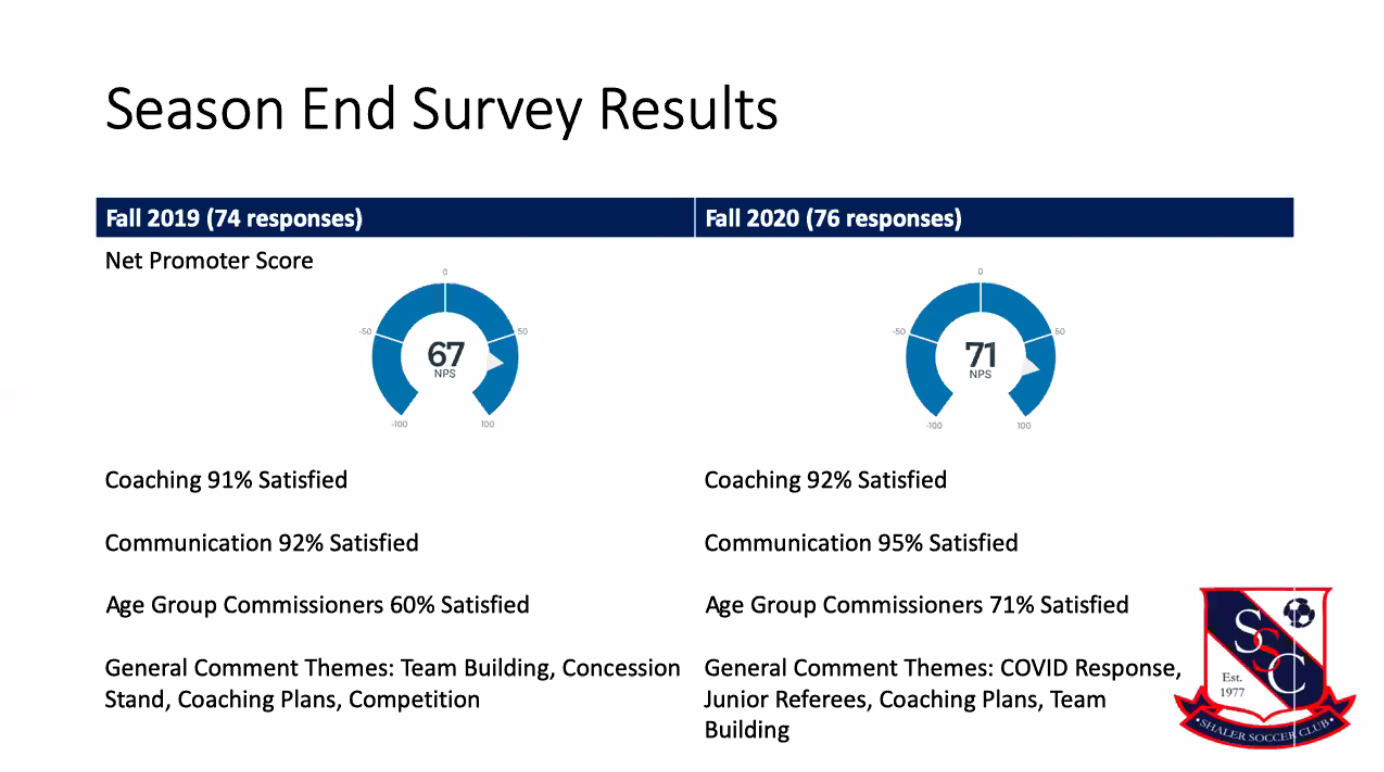 Community involvementBoys and Girls club North Side donations – clothing, food and soccer ballsCommunity support with the Etna Fire, Millvale FloodingKids feel like they are part of a family with their team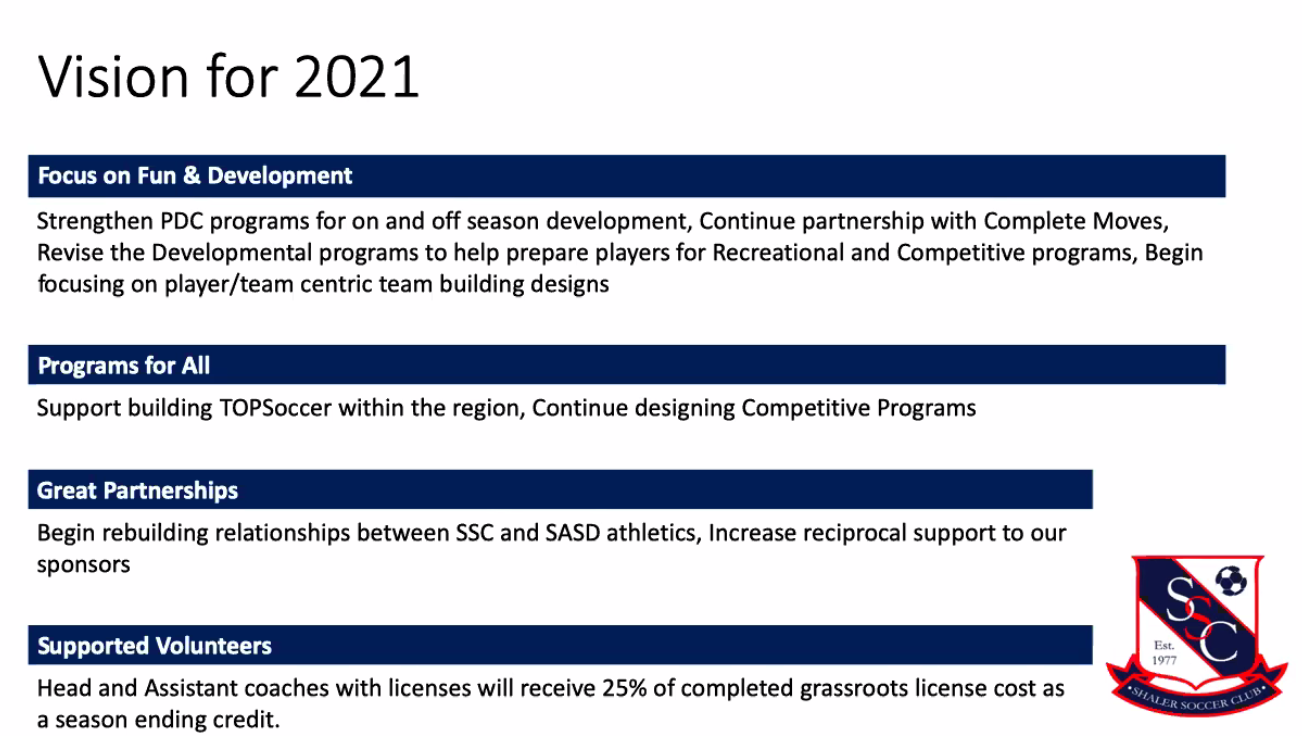 Vision 2021 – some repurposed ideas, didn’t quite have the 2020 we expectedFocus on Fun and DevelopmentPDC for additional off season developmentPartnership with Complete MovesRevise the Developmental programs to prepare players for more competitive playContinued focus on the playerPrograms for AllContinue TOPS Soccer and growLil Kickers, U5/U6Develop competitive programsGreat PartnershipsRebuild partnership with SASD athletics – Athletic director and soccer coachesMike Bianchi – working to rebuild the relationshipMiddle school connections with the girls sideWorking with the Boys side and our coachesFutsal program developmentMore reciprocal support for our Sponsors – sponsor spotlight, support in the community, strengthen the communitySupported VolunteersSubmission of player evaluations – 25% of the grassroots license cost as a season ending creditNominating Committee Chair's Report – Amanda Fine, Kate Koch, Stacie SchmidtExecutive Board – all approved tonightNick Druga - PresidentAmanda Fine – VP In House, DevelopmentalJim Marsula - VP Travel, RecreationalKim Rios – RegistrarKate Koch – Secretary Stacie Schmidt – TreasurerMembers at LargeHarold Schmidt – interest in permitsJason Quinn – interested Field ManagerJulie McDermott – interested Commissioner Coordinator Aime Harrison – interested CommunicationsJamie Renda – interested Communications/SponsorshipChris Lemke – interested Concessions, CommunicationsCourtney Bianchi – Travel AdminJen Herman – ConcessionsMike Bianchi – Player Development Motion to accept executive board as nominated – Motion: Julie McDermott, Second – Jason QuinnMotion passed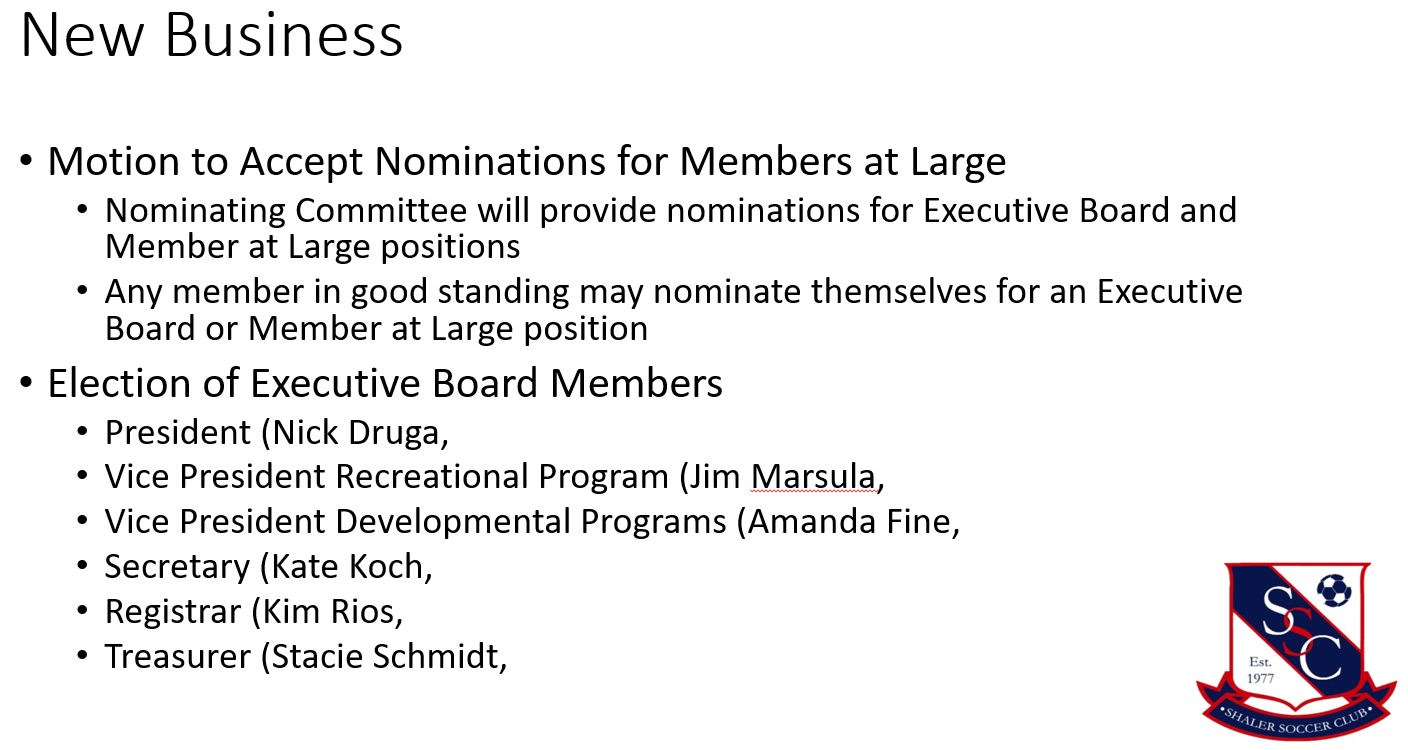 Adjournment: Motion – Jason, Second Amanda, 8:14 PM